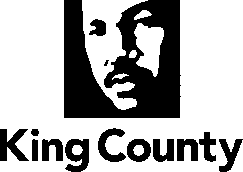  Health, Housing and Human Services CommitteeSTAFF REPORTSUBJECTProposed Motion 2018-0444 confirming Executive appointment of Jason Nakamura, to the King County Priority Hire Advisory Committee.SUMMARYThe Executive has forwarded for Council consideration and approval the appointment of Jason Nakamura, who resides in council district three, to the King County Priority Hire Advisory Committee for a three-year term expiring September 30, 2021.  Proposed Motion 2018-0444 would confirm this appointment to the Priority Hire Advisory Committee.BACKGROUND The Priority Hire Program, created via Ordinance 18672, was developed to prioritize the recruitment and placement of economically disadvantage workers, address and diversify workforce shortages in construction, and improve the well-being of those residing in designated areas of economic distress. As provided by Ordinance 18672, the manager, established The Priority Hire Advisory Committee (PHAC), to act in an advisory capacity to the Executive and Council to:Advise the division on planning, input prior to the development of the master community workforce agreement, administration and reporting;Consult with designated organizations to identify ways to recruit and retain personnel not historically involved in the construction trade, or are from economically disadvantaged communities, or are immigrants or refugees;Advise the division on the program’s performance and impacts, and  make recommendations, as necessary, to make program adjustments in order to maximize responsiveness to the communities;Make recommendations with regards to the program implementation, incorporated in a appendix to the report;Consult with the manager regarding methodology to determine required percentage labor hours and baseline percentages for apprentices and journey workers; andReview with the manager annual labor hours performed by residents in other states.Ordinance 18672 established the following membership criteria:Consisting of eight to twelve members;“Good faith effort: shall be made to include representatives with experience in the construction industry from:ContractorsAssociated General Contractors of WashingtonLabor Union RepresentativesSmall contractor and supplies businessesPre-apprentice and apprentice training providersLocal community or business organizations”; andBe appointed by the Executive and confirmed by Council.The application materials note that Mr. Jason Nakamura is the President and owner of 1 Alliance Geomatics, LLC; a Minority Business Enterprise and Disadvantage Business Enterprise (MBE/DBE) surveying and mapping company. Additionally, Mr. Nakamura serves on the State of Washington-Capital Projects Advisory Review Board-Project Review Committee and he is a Professional land surveyor in Washington, Idaho, Alaska, Oregon, and California.INVITEDJason Nakamura Appointee, King County Priority Hire Advisory CommitteeSamantha Kealoha, Staff Liaison, Priority Hire Advisory CommitteeATTACHMENTSProposed Motion 2018-0444 (Attachments are available upon request)Transmittal LetterAgenda Item:7Name:Renita BordersProposed No.:2018-0444Date:March 19, 2019